        19 октября учащиеся ГКОУ РД Кизлярская гимназия интернат «Культура мира» посетили Центр культуры Кизляра где прошло масштабное мероприятие «Работайте братья». В качестве гостей организаторы пригласили представителей всех силовых структур. Посылом патриотической акции стал слоган «Защищать свою землю – это право и долг каждого народа» 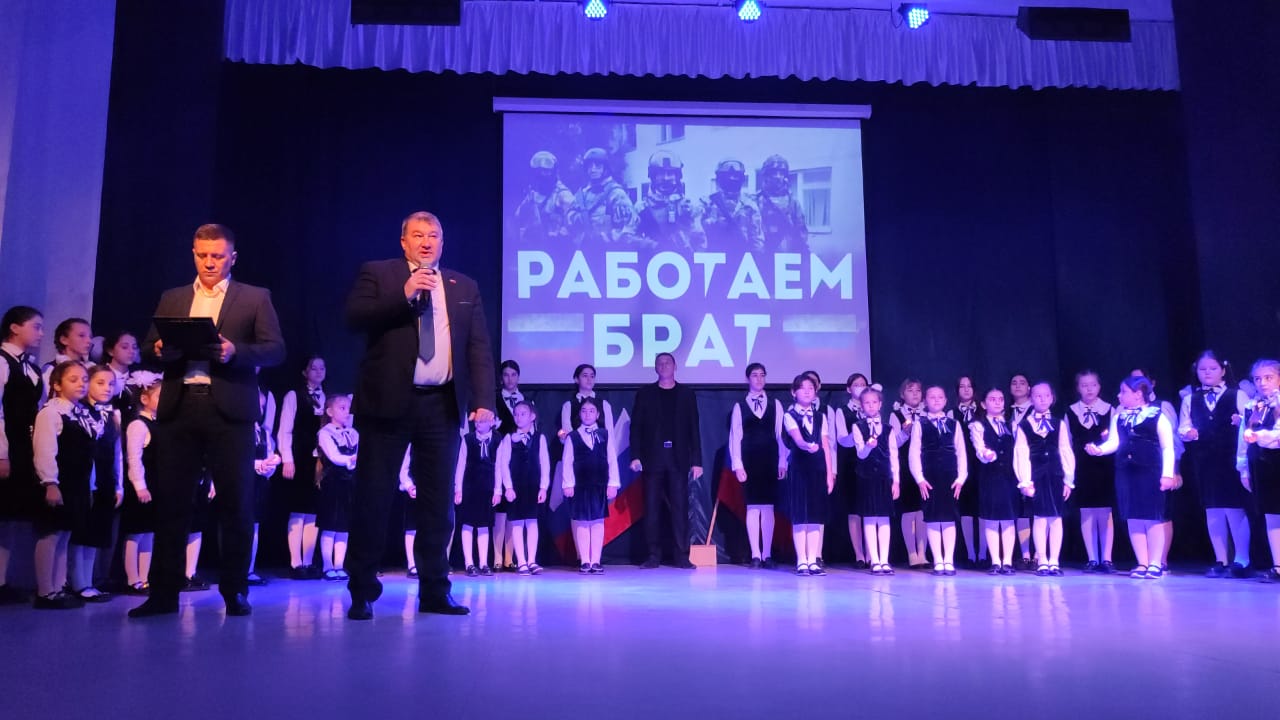 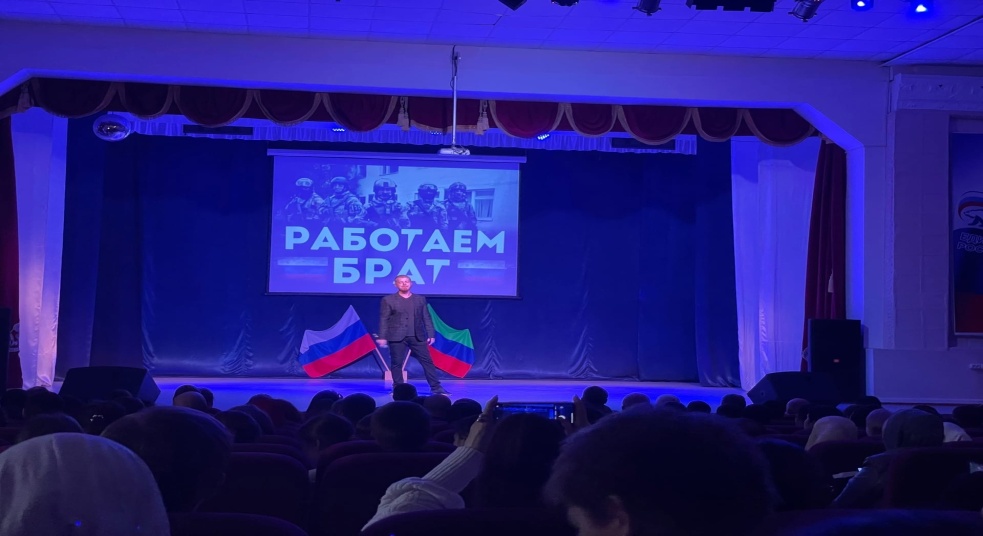 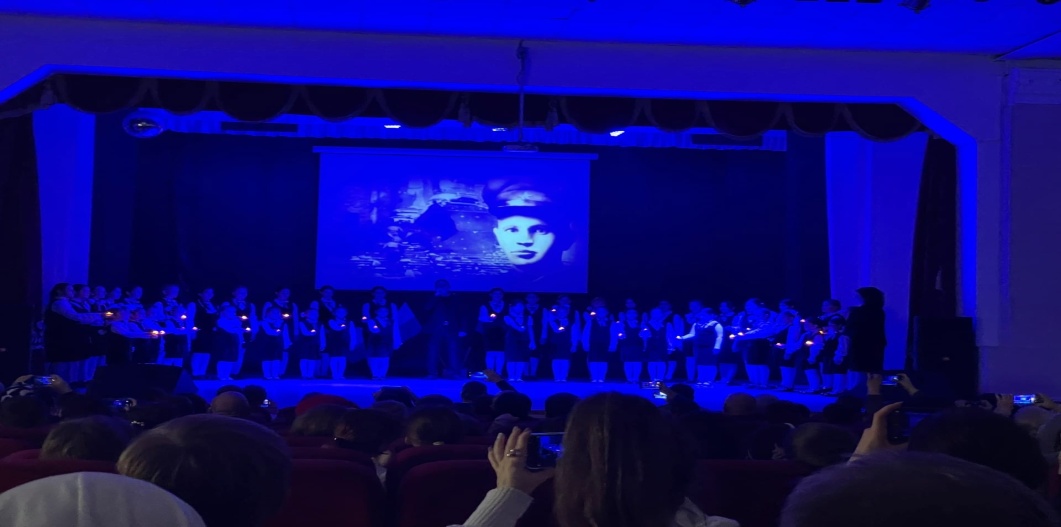 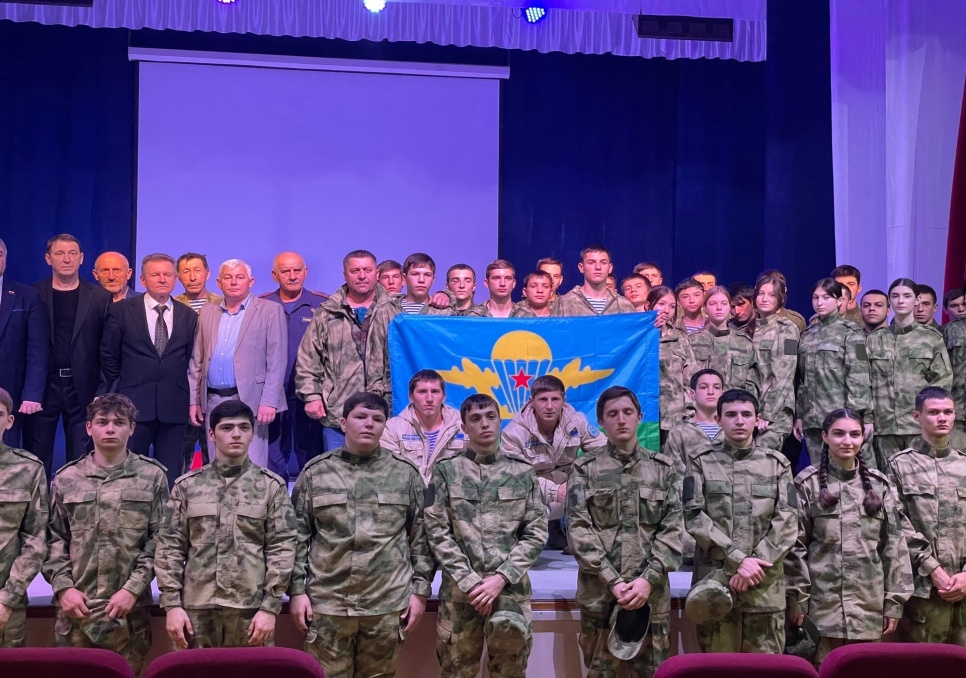 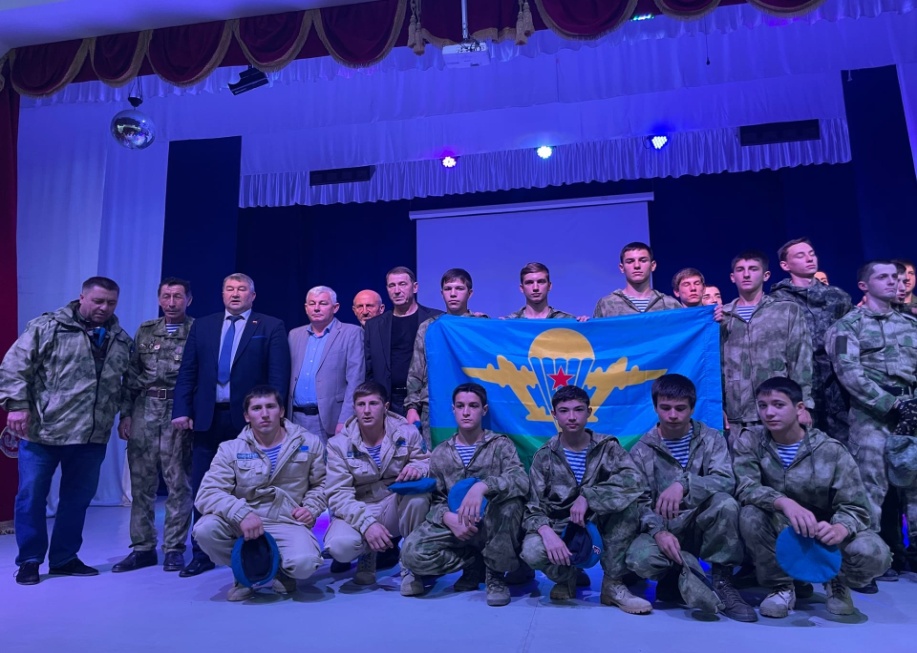 